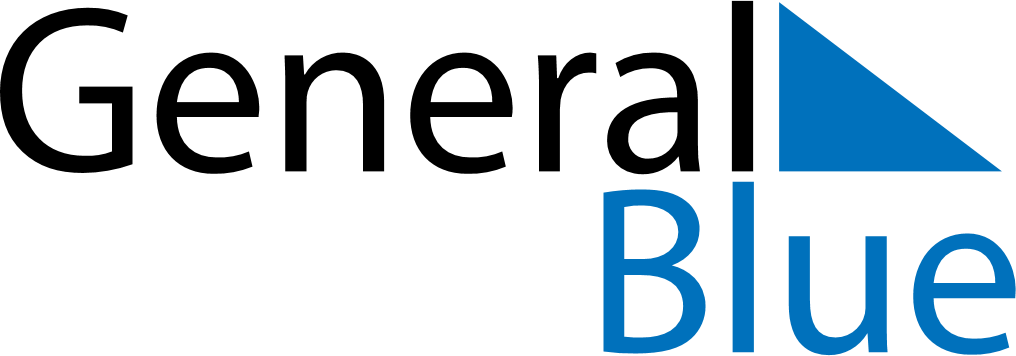 October 2019October 2019October 2019Christmas IslandChristmas IslandSUNMONTUEWEDTHUFRISAT123456789101112Territory Day13141516171819202122232425262728293031